Положение о конкурсе «Лучшая учебная группа»Версия 01Санкт-Петербург2018Общие положенияНастоящее Положение определяет цели и задачи, категории участников, порядок проведения и подведения итогов конкурса «Лучшаяучебная группа» (далее по тексту - Конкурс). Цели и задачиКонкурс проводится с цельюсохранения и приумноженияучебных, научных, творческих, культурных и спортивных достижений студенческой молодёжи, формирование активной гражданской позиции студенчества.Основные задачи, которые решает Конкурс:сохранение, поддержка и повышение роли коллектива учебной группы;формирование положительного психологического микроклимата внутри группы;формирование у обучающихся социально важных качеств личности посредством участия в общественной жизни университета, развитие лидерских качеств у студенческого актива;активизация учебной, научно-исследовательской и внеучебной деятельности студентов, способствующих раскрытию их творческого потенциала и самосовершенствования в избранной специальности.Сроки проведенияКонкурс проводится в течение учебного года.Сроки проведения этапов Конкурса определяются оргкомитетом и утверждаются приказом ректора.Организаторы конкурса4.1 Общее руководство конкурсом осуществляет управление по воспитательной и социальной работе (далее по тексту - УВСР). Для определения победителей создается экспертная комиссия Конкурса, состав которой утверждается приказом ректора.Экспертная комиссия формируется из представителей руководства университета, профессорско-преподавательского состава и представителей органов студенческого самоуправления.Решение экспертной комиссии оформляется соответствующим протоколом.
Участники конкурсаУчастниками Конкурса являются учебные группы очной формы обучения в полном составе, подавшие заявку. Порядок проведения конкурса6.1Для участия в конкурсе кандидатыподают заявку (приложение 1) в управление по воспитательной и социальной работедо 20 сентября текущего учебного года.Конкурс проводится по следующим этапам:подача заявки;подача отчёта за первый семестр текущего учебного года (приложение 2);подача отчёта за второй семестр текущего учебного года(приложение 2);Критерии оценкиУчастники конкурса оцениваются по следующим критериям:успеваемость учебнойгруппы по итогам сессии;наличие вучебнойгруппе студентов, получающих стипендии;научная деятельность;участие студентов учебной группы в организации мероприятий факультета, университетаи др.;отсутствие нарушенийлокальных актов университета;участие в мероприятиях различного уровня;участие в деятельности творческих коллективов университета;участие в деятельности студенческих объединений; участие студентов учебнойгруппы в спортивных соревнованиях различного уровня;наличие в учебной группе студентов, состоящих в сборных командах университета;участие в добровольческой (волонтерской) деятельности.7.2   Показатель «участие в мероприятиях различного уровня» подтверждается наличием фотографий группы, сделанных на мероприятии и размещенных в социальных сетях с хэштегом #лучшая_группа_спбгут.7.3 Экспертная комиссия осуществляют оценку участников по итоговому оценочному листу (приложение 3).Порядок подведения итогов конкурсаКонкурс проводится открыто, результаты публикуются на сайте университета.Победитель определяется путем суммирования баллов по итогам двух семестров.При наличии одинакового количества баллов победитель Конкурса определяется путем открытого голосования. Результат голосования оформляется соответствующим протоколом заседания экспертной комиссии.Победителю конкурса присваивается почетное звание «Лучшая учебная группа». Победители и лауреаты награждаются дипломами и призами.Начальник УВСР_____________				___________    _____________________дата                                 подпись              инициалы, фамилияСОГЛАСОВАНО:Первый проректор-проректорпо учебной работе
_____________				___________    _____________________дата                                 подпись              инициалы, фамилияПроректор по ВРиСО_____________				___________    _____________________дата                                 подпись              инициалы, фамилияПроректор по качеству_____________				___________    _____________________дата                                 подпись              инициалы, фамилияНачальник УМУ_____________				___________    _____________________дата                                 подпись              инициалы, фамилияПриложение №1к Положению о конкурсе «Лучшая учебная группа»Заявка на участие в конкурсе «Лучшая учебная группа»Староста группы               _____________      _________________________					подпись расшифровкаПриложение №2к Положению о конкурсе «Лучшая учебная группа»Отчёт по участию в конкурсе «Лучшая учебная группа»Староста группы               _____________      _________________________подпись расшифровкаПриложение №3к Положению о конкурсе «Лучшая учебная группа»Итоговый лист оценки участника конкурса «Лучшая учебная группа»Учебная группа: 
Количество студентов в группе: n– количество человек по показателюx– количество человек в группеk – коэффициент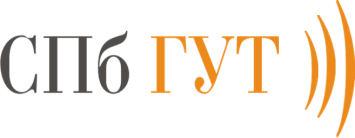 Федеральное агентство связиФедеральное государственное бюджетное образовательное учреждение высшего образования «Санкт-Петербургский государственный университет телекоммуникаций им. проф. М.А. Бонч-Бруевича»Положение о конкурсе «Лучшая учебная группа»УТВЕРЖДАЮРектор СПбГУТ___________С.В. Бачевскийот «___»________2018 г.Номер учебной группыКоличество студентов группы  Староста/представитель группыКонтактный телефон, электронная почта, ссылка на профиль в социальных сетях старосты/представителя группыКураторы группыОтчётный периодОтчётный периодНомер учебной группыНомер учебной группыКоличество студентов группы  Количество студентов группы  №КритерииПоказатель группы1Успеваемость студентов учебнойгруппы по итогам последней сессии (средний балл по группе)2Количество студентов, имеющих академические задолженности по итогам последней сессии3Количество студентов, получающих стипендии (все виды стипендий)4Количество студентов, принявших участие в научных конференциях, олимпиадах, программах, выставках, конкурсах и т.д. (при предоставлении грамот, дипломов)5Количество студентов, принявших участие в организации культурно-массовых мероприятий факультета, университета и др. (при предоставлении ходатайств, грамот, дипломов, выписки из книжки активиста)6Количество студентов, имеющих дисциплинарные взыскания7Участие в мероприятиях различного уровняСсылки на фотографии согласно п.7.28Количество участников творческих коллективов университета Список студентов и коллективов9Количество студентов, состоящих в студенческих объединениях Список студентов и объединений10Количество студентов, принявших участие в спортивных соревнованиях факультета, университета и др.(при предоставлении грамот, дипломов)11Количество студентов, состоящих в сборных командах университета Список студентов и сборных12Количество студентов, принявших участие в добровольческой(волонтерской) деятельности университета№Критерии ФормулаКоэффициент (k)Показатель группыПоказатель группыБаллы (округлять до сотых)Баллы (округлять до сотых)№Критерии ФормулаКоэффициент (k)осеннийвесеннийосеннийвесенний1Успеваемость студентов учебной группы по итогам последней сессии (средний балл по группе)5,0 – 10 баллов4,9 – 4,5 – 8 баллов4,4 – 4,0 – 6 баллов3,9 – 3,5 – 4 балла3,4 – 3,0 – 2 балланиже 3,0 – 0 баллов-2Количество студентов, имеющих академические задолженности по итогам последней сессии(баллы вычитаются из общей суммы)103Количество студентов, получающих стипендии (все виды стипендий)104Количество студентов, принявших участие в научных конференциях, олимпиадах, программах, выставках, конкурсах и т.д. (при предоставлении грамот, дипломов)55Количество студентов, принявших участие в организации культурно-массовых мероприятий факультета, университета и др. (при предоставлении ходатайств, грамот, дипломов, выписки из книжки активиста)206Количество студентов, имеющих дисциплинарные взыскания(баллы вычитаются из общей суммы)107Участие в мероприятиях различного уровня(суммируются баллы за все мероприятия)100 % -90% - 10 баллов89 % - 80 % - 9 баллов79 % - 70 % -8 баллов69 % - 60 % - 7 баллов59 % - 50 % - 6 баллов49 % - 40 % - 5 баллов39 % - 30 % - 4 балла29 % - 20 % - 3 балла20 % - 30 % - 2 балланиже 30% - 0 баллов8Количество участников творческих коллективов университета 59Количество студентов, состоящих в студенческих объединениях 510Количество студентов, принявших участие в спортивных соревнованиях факультета, университета и др.(при предоставлении грамот, дипломов)511Количество студентов, состоящих в сборных командах университета 512Количество студентов, принявших участие в добровольческой (волонтерской) деятельности университета10Сумма баллов:Сумма баллов:Сумма баллов:Сумма баллов:Общий суммарный балл группы:Общий суммарный балл группы:Общий суммарный балл группы:Общий суммарный балл группы:Общий суммарный балл группы:Общий суммарный балл группы:Общий суммарный балл группы: